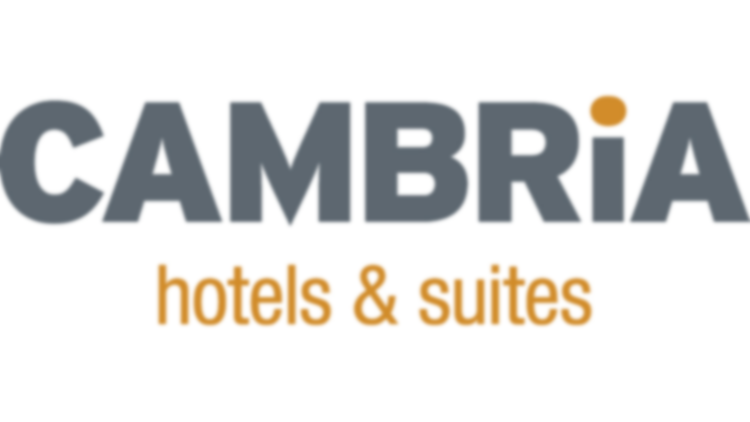 2019 ICC MOOT COURT COMPETITION					Cambria Hotel & Suites250 Main St.White Plains, NY 10601Hotel: 914.681.0500Reservations: 888.714.5214Group Rate: $109.00 plus tax / King Suites. Ask for the group by name: ICC Moot Competition.Discounted Valet: $18.00 per vehicle/per night (Standard $28.00)To receive the discounted group rate, please contact our Group Reservations during the following hours: Monday to Friday, 9am – 5pm. Saturday 9am – 12pm. Holidays, Closed.Calls made outside of these hours may not be booked with the group rate and into the special group block.Reservations must be made no later than February 20, 2019, thereafter, group rooms and the group rate will no longer be available.  For hotel questions, please contact the following: guestservices@cswhiteplains.com .